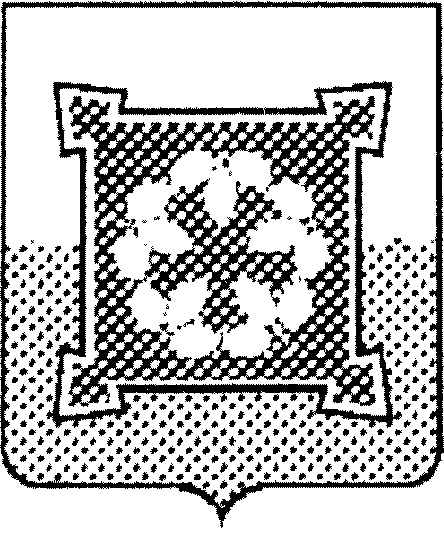 УПРАВЛЕНИЕ СОЦИАЛЬНОЙ ЗАЩИТЫ НАСЕЛЕНИЯ АДМИНИСТРАЦИИ ЧЕБАРКУЛЬСКОГО ГОРОДСКОГО ОКРУГА                                         П Р И К А З«____»________ 20___г.                                                                                                           № _____       г. ЧебаркульОб утверждении требований к отдельным видам товаров, работ, услуг, закупаемым Муниципальным учреждением Чебаркульского городского округа «Комплексный центр социального обслуживания населения»В целях реализации части 5 статьи 19 Федерального закона Российской Федерации от 05.04.2013 г. №44-ФЗ «О контрактной системе в сфере закупок товаров, работ и услуг для обеспечения государственных и муниципальных нужд», Постановления Правительства Российской Федерации от 02.09.2015г. №926 «Об утверждении общих правил определения требований к закупаемым заказчиками отдельным видам товаров, работ, услуг (в том числе предельных цен товаров, работ, услуг)», постановления администрации Чебаркульского городского округа от 27.12.2016г. №1069 «Об утверждении Правил определения требований к закупаемым органами местного самоуправления Чебаркульского городского округа, в том числе подведомственными им казенными и бюджетными учреждениями, отдельным видам товаров, работ, услуг (в том числе предельных цен товаров, работ, услуг)».ПРИКАЗЫВАЮ: 1. Утвердить требования к закупаемым Муниципальным учреждением Чебаркульского городского округа «Комплексный центр социального обслуживания населения» отдельным видам товаров, работ, услуг, согласно ведомственному перечню отдельных видов товаров, работ, услуг, в отношении которых устанавливаются потребительские свойства (в том числе характеристика) и иные характеристики, имеющие влияние на цену (приложение 1).	2. Экономисту Макаровой Е.А.  в течение 7 рабочий дней со дня подписания настоящего приказа обеспечить его размещение в Единой информационной системе в сфере закупок. 	3. Контроль за исполнением настоящего приказа оставляю за собой. Начальник управления								        О.А. Кузнецова Приложение 1к приказу №____от «___» __________ 2020 г. ВЕДОМСТВЕННЫЙ ПЕРЕЧЕНЬ  отдельных видов товаров, работ, услуг, их потребительские свойства (в том числе качество) и иные характеристики(в том числе предельные цены товаров, работ, услуг), закупаемых Муниципальным учреждением Чебаркульского городского округа «Комплексный центр социального обслуживания населения»*> Указывается в случае установления характеристик, отличающихся от значений, содержащихся в обязательном перечне отдельных видов товаров, работ, услуг, в отношении которых определяются требования к их потребительским свойствам (в том числе качеству) и иным характеристикам (в том числе предельные цены товаров, работ, услуг).№ п/пКод по ОКПДНаименование отдельного вида товаров, работ, услугЕдиница измеренияЕдиница измеренияТребования к потребительским свойствам (в том числе качеству) и иным характеристикам, утвержденные администрацией Чебаркульского городского округа Требования к потребительским свойствам (в том числе качеству) и иным характеристикам, утвержденные администрацией Чебаркульского городского округа Требования к потребительским свойствам (в том числе качеству) и иным характеристикамТребования к потребительским свойствам (в том числе качеству) и иным характеристикам№ п/пКод по ОКПДНаименование отдельного вида товаров, работ, услугКод по ОКЕИНаименованиеХарактеристикаЗначение характеристикиХарактеристикаЗначение характеристики126.20.11Машинывычислительныеэлектронныецифровыепортативныемассой не более 10 кг дляавтоматическойобработки данных(«лэптопы»,«ноутбуки»,«сабноутбуки»)Пояснение потребуемойпродукции:ноутбуки,планшетныекомпьютерыДля руководителя 039дюймразмер экранане установленоразмер экранане менее 15126.20.11Машинывычислительныеэлектронныецифровыепортативныемассой не более 10 кг дляавтоматическойобработки данных(«лэптопы»,«ноутбуки»,«сабноутбуки»)Пояснение потребуемойпродукции:ноутбуки,планшетныекомпьютерыДля руководителя --тип экранане установленотип экранаматрица IPS, стандарт HD+, разрешение не более 1600x900 пикселей 126.20.11Машинывычислительныеэлектронныецифровыепортативныемассой не более 10 кг дляавтоматическойобработки данных(«лэптопы»,«ноутбуки»,«сабноутбуки»)Пояснение потребуемойпродукции:ноутбуки,планшетныекомпьютерыДля руководителя 166килограммвесне установленовесне более 4 кг126.20.11Машинывычислительныеэлектронныецифровыепортативныемассой не более 10 кг дляавтоматическойобработки данных(«лэптопы»,«ноутбуки»,«сабноутбуки»)Пояснение потребуемойпродукции:ноутбуки,планшетныекомпьютерыДля руководителя тип процессоране установленотип процессоране ниже Intel Соге i7126.20.11Машинывычислительныеэлектронныецифровыепортативныемассой не более 10 кг дляавтоматическойобработки данных(«лэптопы»,«ноутбуки»,«сабноутбуки»)Пояснение потребуемойпродукции:ноутбуки,планшетныекомпьютерыДля руководителя 2931гигагерцчастота процессоране установленочастота процессоране менее 2 ГГц126.20.11Машинывычислительныеэлектронныецифровыепортативныемассой не более 10 кг дляавтоматическойобработки данных(«лэптопы»,«ноутбуки»,«сабноутбуки»)Пояснение потребуемойпродукции:ноутбуки,планшетныекомпьютерыДля руководителя 2553гигабайтразмер оперативной памятине установленоразмер оперативной памятине менее 8, количество слотов памяти не менее 2126.20.11Машинывычислительныеэлектронныецифровыепортативныемассой не более 10 кг дляавтоматическойобработки данных(«лэптопы»,«ноутбуки»,«сабноутбуки»)Пояснение потребуемойпродукции:ноутбуки,планшетныекомпьютерыДля руководителя 2554терабайтобъем накопителяне установленообъем накопителяне менее 1 Тб126.20.11Машинывычислительныеэлектронныецифровыепортативныемассой не более 10 кг дляавтоматическойобработки данных(«лэптопы»,«ноутбуки»,«сабноутбуки»)Пояснение потребуемойпродукции:ноутбуки,планшетныекомпьютерыДля руководителя --тип жесткого дискане установленотип жесткого дискаSATA, HDD126.20.11Машинывычислительныеэлектронныецифровыепортативныемассой не более 10 кг дляавтоматическойобработки данных(«лэптопы»,«ноутбуки»,«сабноутбуки»)Пояснение потребуемойпродукции:ноутбуки,планшетныекомпьютерыДля руководителя --оптический приводне установленооптический приводналичие126.20.11Машинывычислительныеэлектронныецифровыепортативныемассой не более 10 кг дляавтоматическойобработки данных(«лэптопы»,«ноутбуки»,«сабноутбуки»)Пояснение потребуемойпродукции:ноутбуки,планшетныекомпьютерыДля руководителя --наличие модулей Wi-Fi, Bluetooth, поддержки 3G,(UMTS)не установленоналичие модулей Wi-Fi, Bluetooth, поддержки 3G,(UMTS)наличие126.20.11Машинывычислительныеэлектронныецифровыепортативныемассой не более 10 кг дляавтоматическойобработки данных(«лэптопы»,«ноутбуки»,«сабноутбуки»)Пояснение потребуемойпродукции:ноутбуки,планшетныекомпьютерыДля руководителя --типвидеоадаптеране установленотипвидеоадаптераинтегрированный и дискретный126.20.11Машинывычислительныеэлектронныецифровыепортативныемассой не более 10 кг дляавтоматическойобработки данных(«лэптопы»,«ноутбуки»,«сабноутбуки»)Пояснение потребуемойпродукции:ноутбуки,планшетныекомпьютерыДля руководителя 356часвремя работыне установленовремя работыне менее 4х часов126.20.11Машинывычислительныеэлектронныецифровыепортативныемассой не более 10 кг дляавтоматическойобработки данных(«лэптопы»,«ноутбуки»,«сабноутбуки»)Пояснение потребуемойпродукции:ноутбуки,планшетныекомпьютерыДля руководителя --операционнаясистемане установленооперационнаясистемапредустановленная Windows 7/10126.20.11Машинывычислительныеэлектронныецифровыепортативныемассой не более 10 кг дляавтоматическойобработки данных(«лэптопы»,«ноутбуки»,«сабноутбуки»)Пояснение потребуемойпродукции:ноутбуки,планшетныекомпьютерыДля руководителя --предустановленное программное обеспечениене установленопредустановленное программное обеспечение-126.20.11Машинывычислительныеэлектронныецифровыепортативныемассой не более 10 кг дляавтоматическойобработки данных(«лэптопы»,«ноутбуки»,«сабноутбуки»)Пояснение потребуемойпродукции:ноутбуки,планшетныекомпьютерыДля руководителя 383рубльпредельная ценане установленопредельная ценане более 40 000226.20.15Машинывычислительныеэлектронныецифровые прочие,содержащие или не содержащие водном корпусеодно или два изследующихустройств дляавтоматическойобработки данных:запоминающиеустройства,устройства ввода,устройства выводаПояснение потребуемойпродукции:компьютерыперсональныенастольные,рабочие станциивыводаДля всех категорий должностей --тип (моноблок/системный блок и монитор)не установленотип (моноблок/системный блок и монитор)Моноблок системный блок и монитор226.20.15Машинывычислительныеэлектронныецифровые прочие,содержащие или не содержащие водном корпусеодно или два изследующихустройств дляавтоматическойобработки данных:запоминающиеустройства,устройства ввода,устройства выводаПояснение потребуемойпродукции:компьютерыперсональныенастольные,рабочие станциивыводаДля всех категорий должностей 039дюймразмер экрана/ монитора не установленоразмер экрана/ монитора не менее 23226.20.15Машинывычислительныеэлектронныецифровые прочие,содержащие или не содержащие водном корпусеодно или два изследующихустройств дляавтоматическойобработки данных:запоминающиеустройства,устройства ввода,устройства выводаПояснение потребуемойпродукции:компьютерыперсональныенастольные,рабочие станциивыводаДля всех категорий должностей --тип процессоране установленотип процессоране ниже Intel Соге i3226.20.15Машинывычислительныеэлектронныецифровые прочие,содержащие или не содержащие водном корпусеодно или два изследующихустройств дляавтоматическойобработки данных:запоминающиеустройства,устройства ввода,устройства выводаПояснение потребуемойпродукции:компьютерыперсональныенастольные,рабочие станциивыводаДля всех категорий должностей 2931гигагерцчастота процессоране установленочастота процессоране менее 3226.20.15Машинывычислительныеэлектронныецифровые прочие,содержащие или не содержащие водном корпусеодно или два изследующихустройств дляавтоматическойобработки данных:запоминающиеустройства,устройства ввода,устройства выводаПояснение потребуемойпродукции:компьютерыперсональныенастольные,рабочие станциивыводаДля всех категорий должностей 2553гигабайтразмер оперативной памятине установленоразмер оперативной памятине менее 4226.20.15Машинывычислительныеэлектронныецифровые прочие,содержащие или не содержащие водном корпусеодно или два изследующихустройств дляавтоматическойобработки данных:запоминающиеустройства,устройства ввода,устройства выводаПояснение потребуемойпродукции:компьютерыперсональныенастольные,рабочие станциивыводаДля всех категорий должностей 2554терабайтобъем накопителяне установленообъем накопителяне менее 0,5Тб226.20.15Машинывычислительныеэлектронныецифровые прочие,содержащие или не содержащие водном корпусеодно или два изследующихустройств дляавтоматическойобработки данных:запоминающиеустройства,устройства ввода,устройства выводаПояснение потребуемойпродукции:компьютерыперсональныенастольные,рабочие станциивыводаДля всех категорий должностей --типжесткого дискане установленотипжесткого дискаSATA, HDD226.20.15Машинывычислительныеэлектронныецифровые прочие,содержащие или не содержащие водном корпусеодно или два изследующихустройств дляавтоматическойобработки данных:запоминающиеустройства,устройства ввода,устройства выводаПояснение потребуемойпродукции:компьютерыперсональныенастольные,рабочие станциивыводаДля всех категорий должностей --оптический приводне установленооптический приводналичие226.20.15Машинывычислительныеэлектронныецифровые прочие,содержащие или не содержащие водном корпусеодно или два изследующихустройств дляавтоматическойобработки данных:запоминающиеустройства,устройства ввода,устройства выводаПояснение потребуемойпродукции:компьютерыперсональныенастольные,рабочие станциивыводаДля всех категорий должностей --типвидеоадаптеране установленотипвидеоадаптераинтегрированный226.20.15Машинывычислительныеэлектронныецифровые прочие,содержащие или не содержащие водном корпусеодно или два изследующихустройств дляавтоматическойобработки данных:запоминающиеустройства,устройства ввода,устройства выводаПояснение потребуемойпродукции:компьютерыперсональныенастольные,рабочие станциивыводаДля всех категорий должностей --операционная системане установленооперационная системапредустановленная Windows 7/10226.20.15Машинывычислительныеэлектронныецифровые прочие,содержащие или не содержащие водном корпусеодно или два изследующихустройств дляавтоматическойобработки данных:запоминающиеустройства,устройства ввода,устройства выводаПояснение потребуемойпродукции:компьютерыперсональныенастольные,рабочие станциивыводаДля всех категорий должностей --предустановленное программное обеспечениене установленопредустановленное программное обеспечение-226.20.15Машинывычислительныеэлектронныецифровые прочие,содержащие или не содержащие водном корпусеодно или два изследующихустройств дляавтоматическойобработки данных:запоминающиеустройства,устройства ввода,устройства выводаПояснение потребуемойпродукции:компьютерыперсональныенастольные,рабочие станциивыводаДля всех категорий должностей 383рубльпредельная ценане установленопредельная ценане более 50000326.20.16Устройстваввода/выводаданных,содержащие (несодержащие) водном корпусезапоминающиеустройстваПояснение потребуемойпродукции:принтеры, сканеры,многофункцио-нальные устройстваДля всех категорий должностей --метод печати (струйный/лазерный - дляпринтера/многофункцио-нального устройства)не установленометод печати (струйный/лазерный - дляпринтера/многофункцио-нального устройства)Струйный илилазерный 326.20.16Устройстваввода/выводаданных,содержащие (несодержащие) водном корпусезапоминающиеустройстваПояснение потребуемойпродукции:принтеры, сканеры,многофункцио-нальные устройстваДля всех категорий должностей --разрешение сканирования(для сканера/многофункционального устройства)не установленоразрешение сканирования(для сканера/многофункционального устройства)не менее 600DPI326.20.16Устройстваввода/выводаданных,содержащие (несодержащие) водном корпусезапоминающиеустройстваПояснение потребуемойпродукции:принтеры, сканеры,многофункцио-нальные устройстваДля всех категорий должностей --цветность(цветной/черно-белый)не установленоцветность(цветной/черно-белый)Цветной или черно-белый326.20.16Устройстваввода/выводаданных,содержащие (несодержащие) водном корпусезапоминающиеустройстваПояснение потребуемойпродукции:принтеры, сканеры,многофункцио-нальные устройстваДля всех категорий должностей --максимальный форматне установленомаксимальный форматA3326.20.16Устройстваввода/выводаданных,содержащие (несодержащие) водном корпусезапоминающиеустройстваПояснение потребуемойпродукции:принтеры, сканеры,многофункцио-нальные устройстваДля всех категорий должностей --скоростьпечати/сканированияне установленоскоростьпечати/сканированияскоростьпечати не менее 25 страниц в минуту/сканирования не менее 20 страниц в минуту326.20.16Устройстваввода/выводаданных,содержащие (несодержащие) водном корпусезапоминающиеустройстваПояснение потребуемойпродукции:принтеры, сканеры,многофункцио-нальные устройстваДля всех категорий должностей --наличие дополнительных модулей и интерфейсов(сетевой интерфейс,устройства чтения карт памяти и т.д.)не установленоналичие дополнительных модулей и интерфейсов(сетевой интерфейс,устройства чтения карт памяти и т.д.)наличие сетевого интерфейса, возможно наличие авто-податчика, брошюратора, финишера326.20.16Устройстваввода/выводаданных,содержащие (несодержащие) водном корпусезапоминающиеустройстваПояснение потребуемойпродукции:принтеры, сканеры,многофункцио-нальные устройстваДля всех категорий должностей 383рубльпредельная цена  не установленопредельная цена не более 70 000429.10.22Автомобили легковые251Лошади-ные силыМощность двигателя, комплектация, предельная ценаНе более 200 Мощность двигателя, комплектаци, предельная ценаНе более 150 429.10.22Автомобили легковые383РубльПредельная ценаНе более 1,5 млн. Предельная ценаНе более 1 500,0 тыс531.01.11.150Мебель для сидения с металлическим каркасомМатериал (металл), обивочные материалыПредельное значение - искусственная кожа; возможные значения: мебельный (искусственный) мех, искусственная замша (микрофибра), ткань, нетканые материалы(специалисты)Материал (металл), обивочные материалыПредельное значение - искусственная кожа; возможные значения: мебельный (искусственный) мех, искусственная замша (микрофибра), ткань, нетканые материалы, (руководитель, заместители руководителя, специалисты)531.01.11.150Мебель для сидения с металлическим каркасом383рубльПредельная ценаНе более 6 000631.01.12.160Мебель для сидения с деревянным каркасомМатериал (вид древесины)Предельное Значение - древесина хвойных и мягколиствен-ных пород: береза, лиственница, сосна, ель(руководителей, заместителей руководителя  и специалистов) Материал (вид древесины)Предельное Значение - древесина хвойных и мягко лиственных пород: береза, лиственница, сосна, ель (руководителей, заместителей руководителя  и специалистов) 631.01.12.160Мебель для сидения с деревянным каркасомОбивочные материалыПредельное значение – ткань, возможное значение: нетканые материалы(руководителей, заместителей руководителя  и специалистов) Обивочные материалыПредельное значение – ткань, возможное значение: нетканые материалы (руководителей, заместителей руководителя  и специалистов) 631.01.12.160Мебель для сидения с деревянным каркасом383рубльПредельная ценаНе более 10 000731.01.11Мебель металлическая для офисов, административных помещений, учебных заведений, учреждений культуры и т.п.Материал (металл)Материал (металл)металл731.01.11Мебель металлическая для офисов, административных помещений, учебных заведений, учреждений культуры и т.п.383рубльПредельная ценаНе более 20 000831.01.12Мебель деревянная для офисов, административных помещений, учебных заведений, учреждений культуры и т.п.Материал (вид древесины))Возможные значения - древесина хвойных и мягколиствен-ных пород(руководителей, заместителей руководителя  и специалистов) Материал (вид древесины)Предельное значение - массив Возможные значения - древесина хвойных и мягколиственных пород (руководителей, заместителей руководителя  и специалистов) 831.01.12Мебель деревянная для офисов, административных помещений, учебных заведений, учреждений культуры и т.п.Предельная ценаНе более 20 000